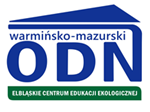 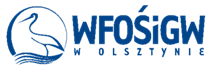 Regulamin wojewódzkiego konkursu prezentacji multimedialnych „Ochrona roślin - ochroną życia na Ziemi”§ 1. Organizator konkursuWarmińsko-Mazurski Ośrodek Doskonalenia Nauczycieli w Elblągu – Elbląskie Centrum Edukacji EkologicznejKonkurs finansowany ze środków Wojewódzkiego Funduszu Ochrony Środowiska                             i Gospodarki Wodnej w Olsztynie§ 2. Cele konkursuPoznanie roli roślin jako podstawy życia na Ziemi.Refleksyjne spojrzenie na zasoby roślinne (ochrona puli genowej roślin), dynamikę zmian i zagrożenia flory na Ziemi. Dokonanie oceny znaczenia przyrodniczego różnorodności florystycznej.Dostrzeżenie roli roślin jako strażnika zmian klimatycznych.Dostrzeżenie funkcji lasów w zakresie ograniczenia tempa zmian klimatycznych.Poznanie znaczenia ochrony roślin oraz znaczenia gatunków sztandarowych (flagowych) i parasolowych Warmii i Mazur. Dostrzeganie wpływu postaw konsumenckich na stabilizację zasobów roślinnych na Ziemi.§ 3. Warunki uczestnictwa w konkursieAdresatem konkursu są uczniowie klas V-VIII szkoły podstawowej oraz szkół ponadpodstawowych z województwa warmińsko-mazurskiego.Konkurs ma charakter indywidualny i polega na wykonaniu jednej prezentacji multimedialnej, fotokastu lub filmu na wskazany temat. Praca musi być opatrzona własnym pisemnym lub dźwiękowym komentarzem.Pracę należy dostarczyć na adres organizatora w formie elektronicznej na płycie CD                       a prezentacje dodatkowo na papierze (ekonomiczny wydruk czarno-biały). Praca powinna być inspirowana obserwacjami popartymi podstawową wiedzą na temat znaczenia roślin dla życia na Ziemi i poruszać problemy wskazane w celach konkursu.6.   Ocenie podlegają wyłącznie prace indywidualnych twórców (jeden autor).§ 4. Wymagania techniczneIlość slajdów w prezentacji – max 15, czas trwania filmu, prezentacji – max 5 min.Autor pracy konkursowej zobowiązany jest do podania źródeł wiedzy, autorów fotografii           i osób występujących w prezentacji / filmie.Dozwolone jest wykonanie filmu lub prezentacji dowolną techniką, przy użyciu dowolnego urządzenia, np. telefon komórkowy, kamera, aparat fotograficzny.Prezentacja PowerPoint lub film muszą być zapisane na płycie CD.Do pracy konkursowej  autor dołącza metryczkę zawierającą:tytuł prezentacji / filmuimię i nazwisko, klasę, nazwisko nauczyciela,dane adresowe szkoły, tel. kontaktowy, e-mail § 5. Termin składania pracPrace należy dostarczyć w opakowaniu zapewniającym bezpieczeństwo przesyłki do dnia 6 maja 2020 r. na adres:Warmińsko-Mazurski Ośrodek Doskonalenia Nauczycieli w Elblągu – Elbląskie Centrum Edukacji Ekologicznejul. Wojska Polskiego 182-300 ElblągZ dopiskiem: Ochrona roślin- prezentacja§ 6. Ocena prac i publikacja wynikówOceny prac dokona komisja wyłoniona przez organizatorów. Komisja konkursowa oceniać będzie prace pod względem formalnym (zgodność                           z regulaminem), merytorycznym, językowym i estetycznym oraz pod względem oryginalności. Decyzja komisji jest ostateczna i nie przysługuje od niej odwołanie.Wyniki konkursu zostaną opublikowane na stronie internetowej www.wmodn.elblag.plPodsumowanie konkursu odbędzie się w Elblągu podczas Forum Ekologicznego                      pod nazwą ”Ochrona roślin – ochroną życia na Ziemi”. Osoby nagrodzone i wyróżnione zostaną zaproszone na Forum oraz otrzymają dyplomy       i nagrody rzeczowe ufundowane przez WFOŚiGW w Olsztynie.§ 7. Inne postanowieniaOsoby przedstawiające prace na konkurs wyrażają zgodę na piśmie na przetwarzanie przez organizatora konkursu swoich danych osobowych, w celach związanych z niniejszym konkursem (załącznik do Regulaminu). W imieniu nieletnich zgodę wyrażają ich prawni opiekunowie.Udział w konkursie i zaakceptowanie jego regulaminu jest jednoznaczne z wyrażeniem zgody na nieodpłatne pozostawienie wszystkich prac konkursowych w zbiorach Organizatora oraz prawem do ich publikowania i reprodukowania. Informacji na temat konkursu udzielają organizatorzy:Wiesława Kamińska – kierownik ECEE Janina Meller - konsultant ds. biologii